附件2电脑端操作手册输入网址，点击登录选择机构账号登录，输入自己的学号及密码（初始密码为s654321s）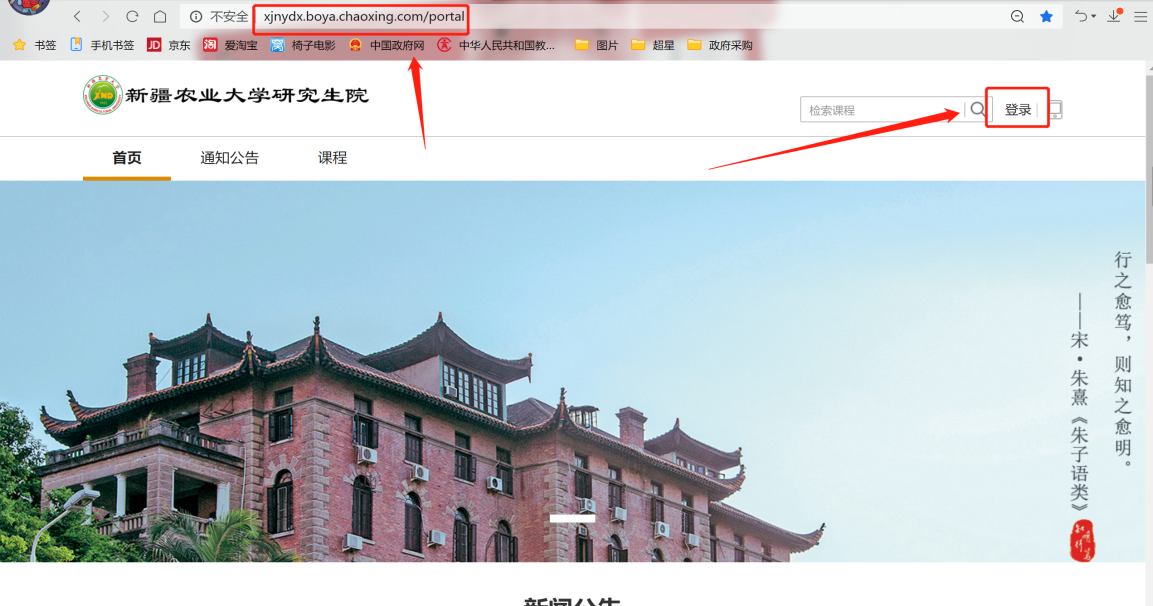 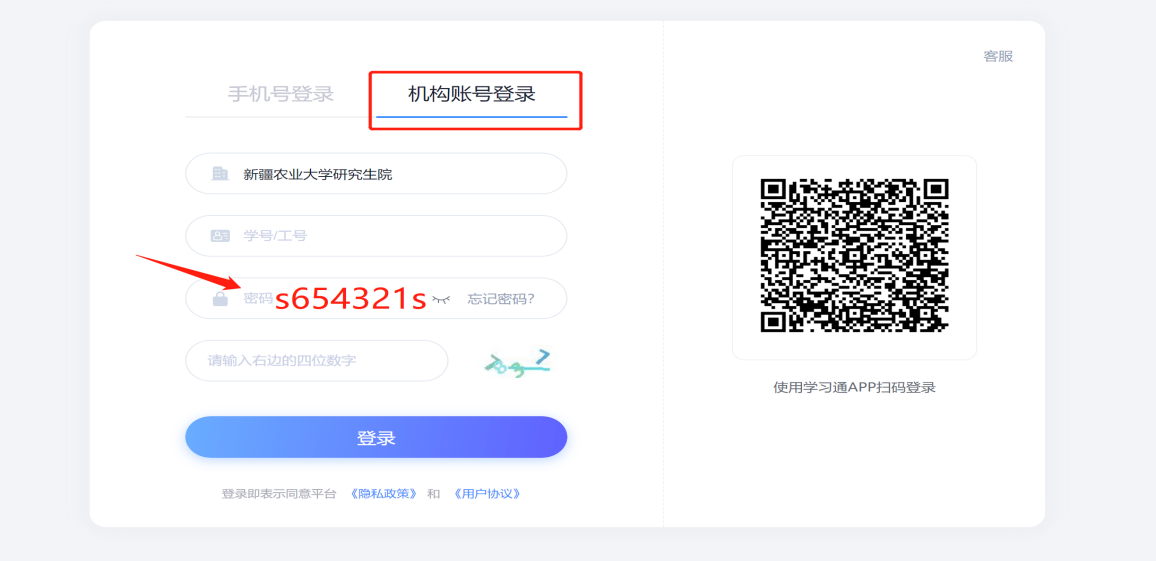 点击添加课程-点击自选课程-进行报名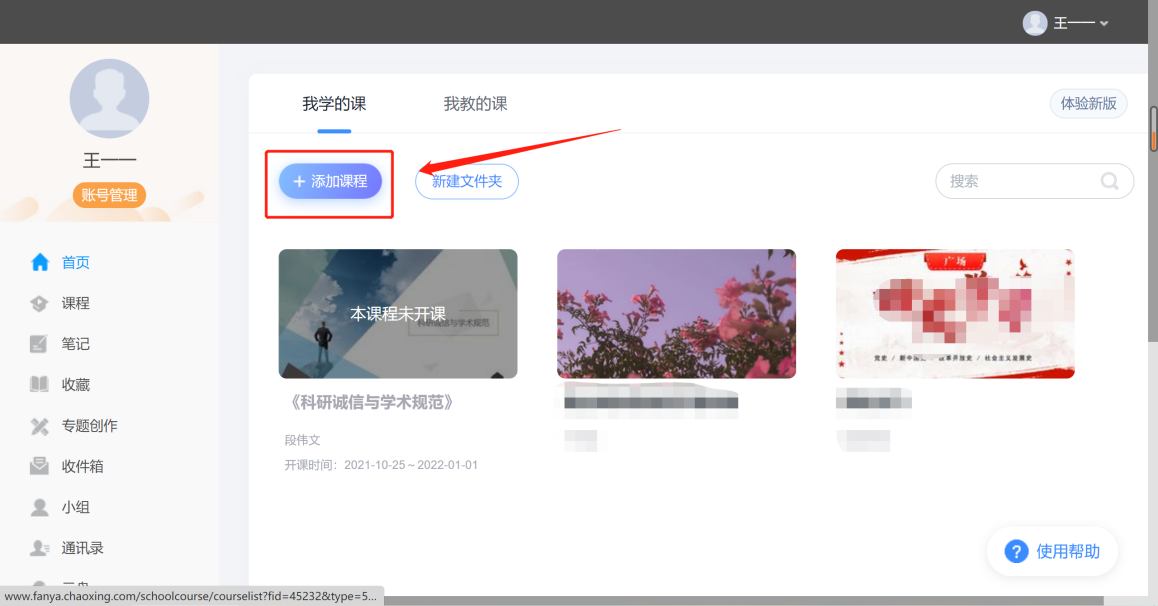 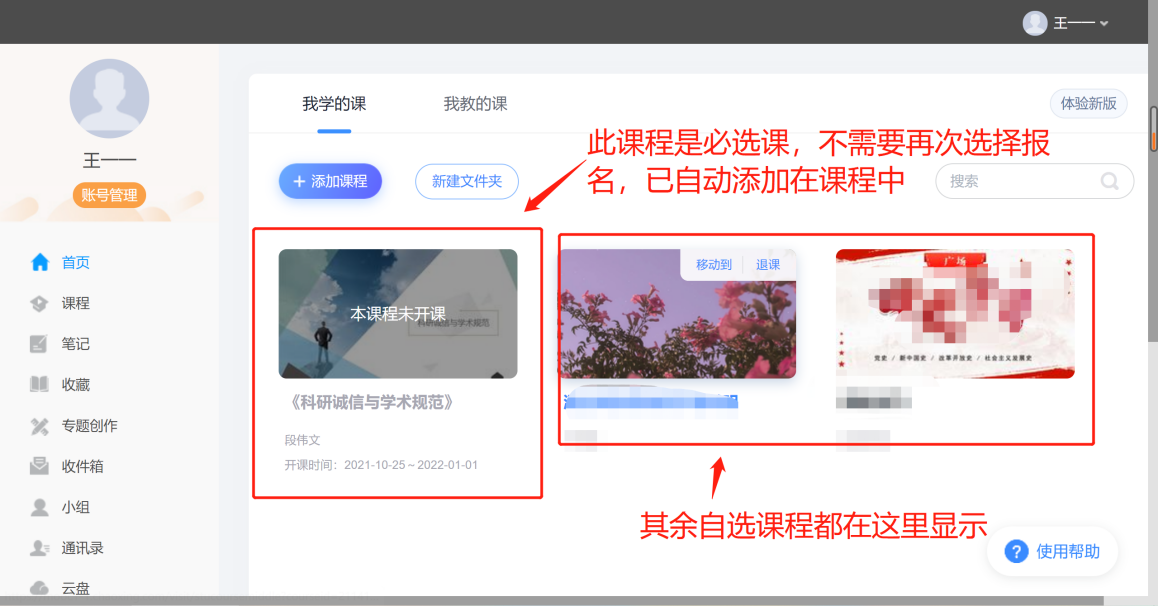 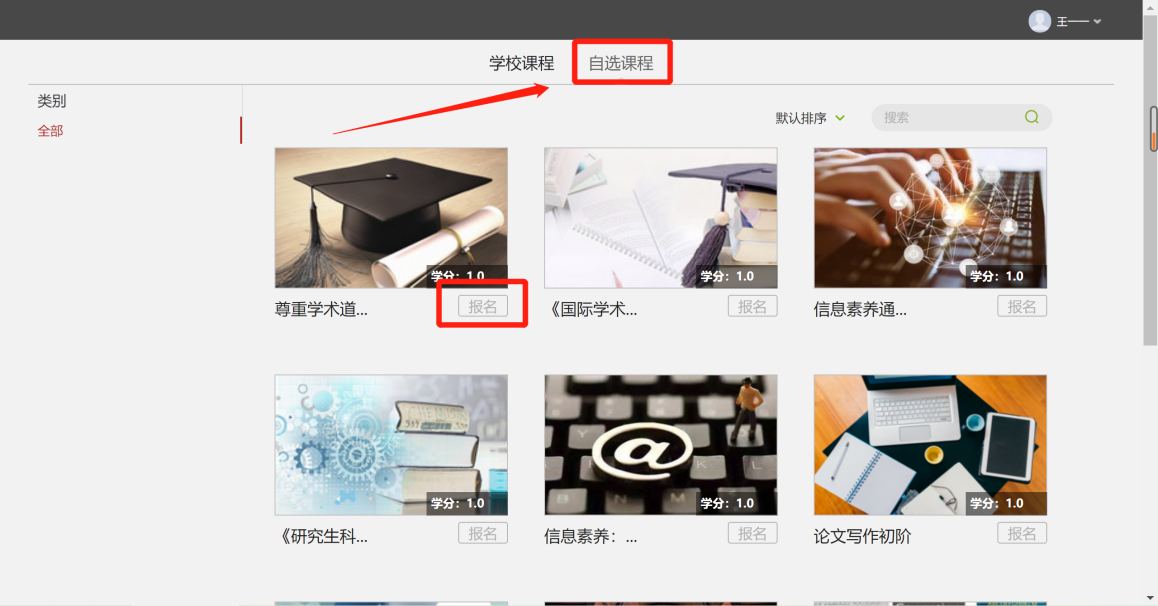 在我学的课中章节中查看学习的内容在考试中查看考试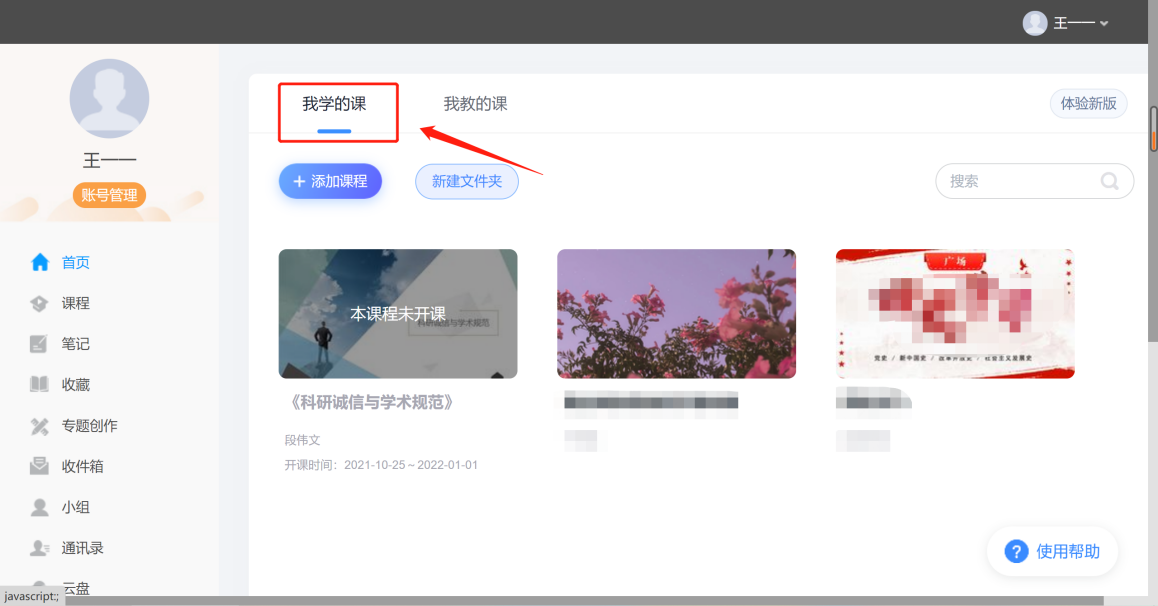 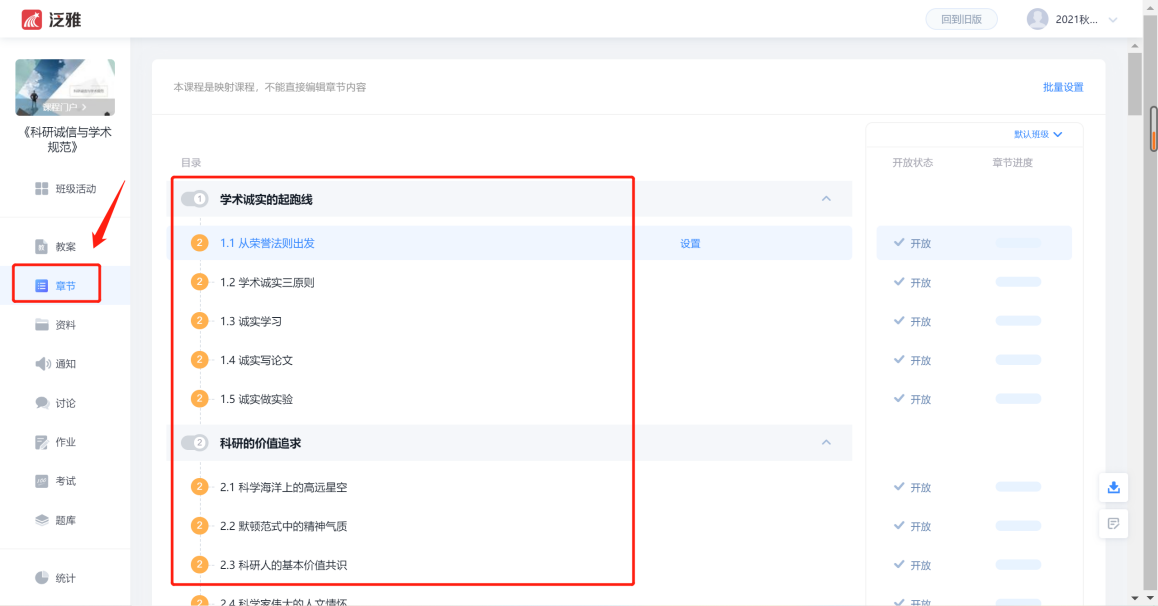 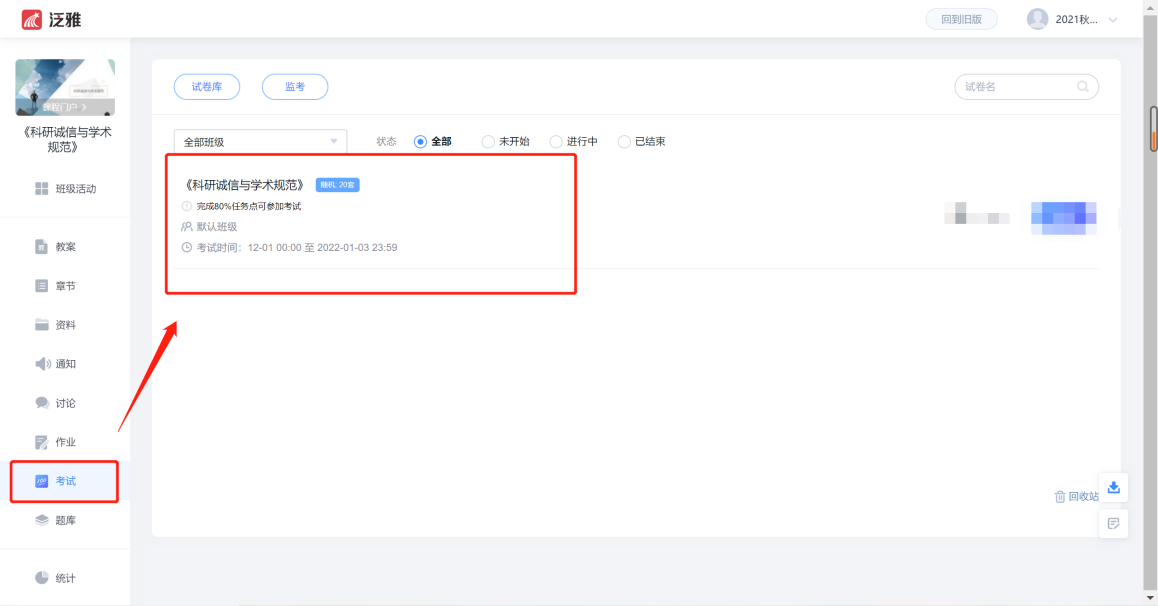 手机端学习操作手册下载“学习通”，打开之后选择页面的其他登录方式填写登录信息学校处填写“新疆农业大学研究生院”学号密码为s654321s（若之前登陆过，密码是之前自己设定的密码）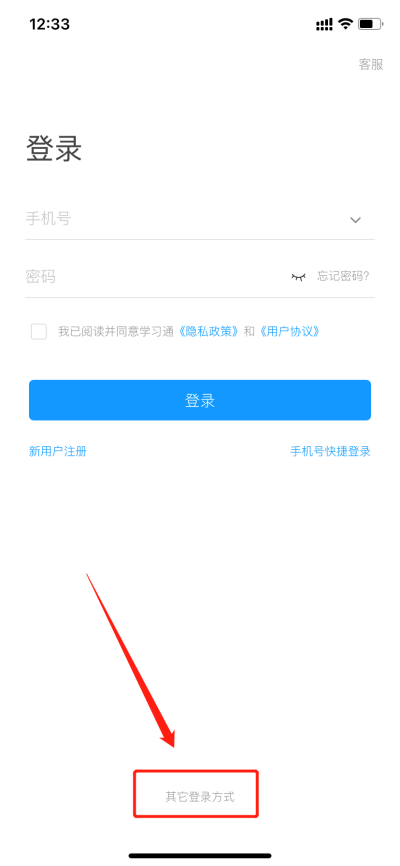 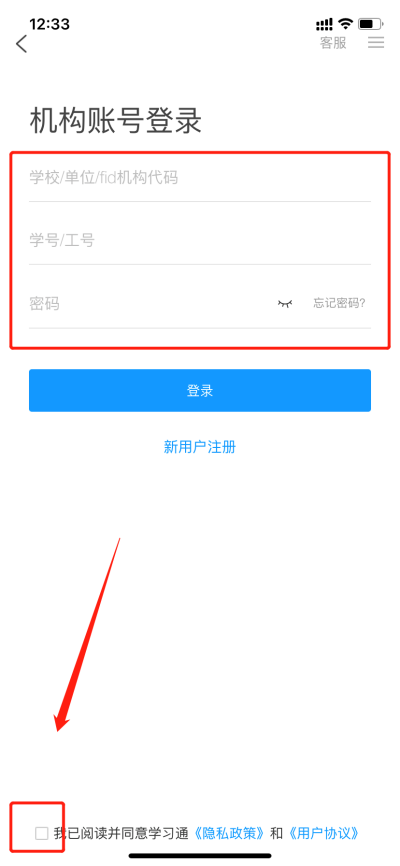 在设置-账号管理 里面修改自己的手机号和单位单位设置这里显示的是“新疆农业大学研究生院 ”，若不是，需要修改一下，将“新疆农业大学研究生院 ”左滑，设置为默认单位，即可返回即可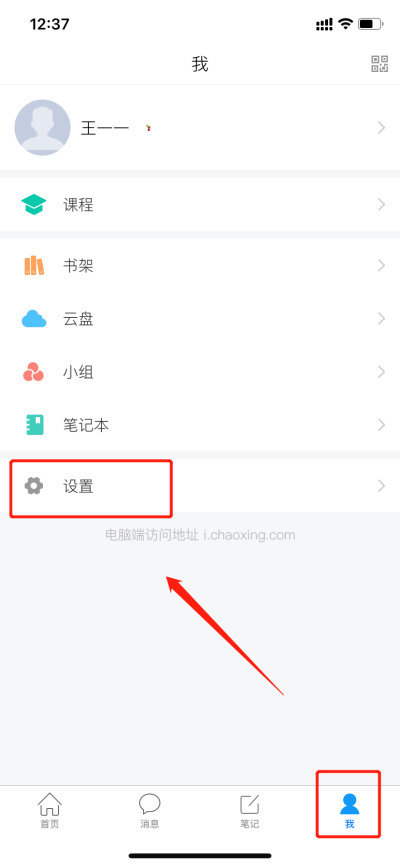 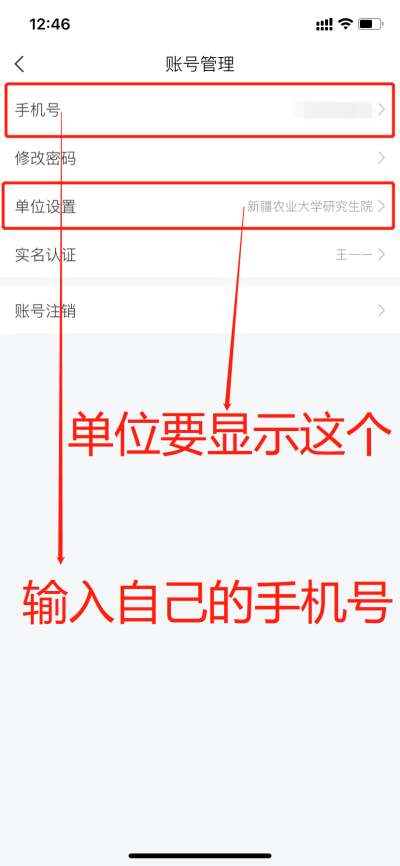 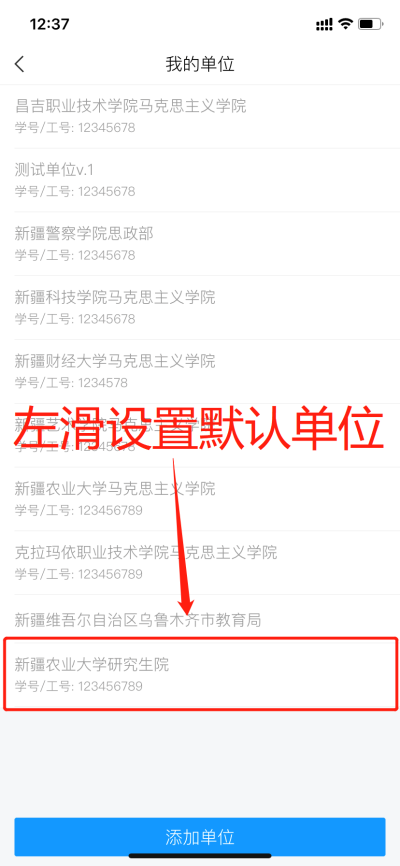 点击课程，在我学的课中，点击右上角的“➕”，选择自选课程，进入自选课程，选择自己需要的课程进行报名即可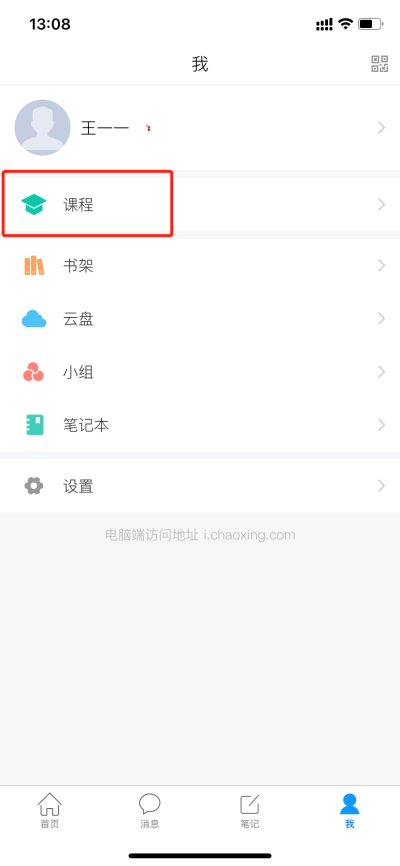 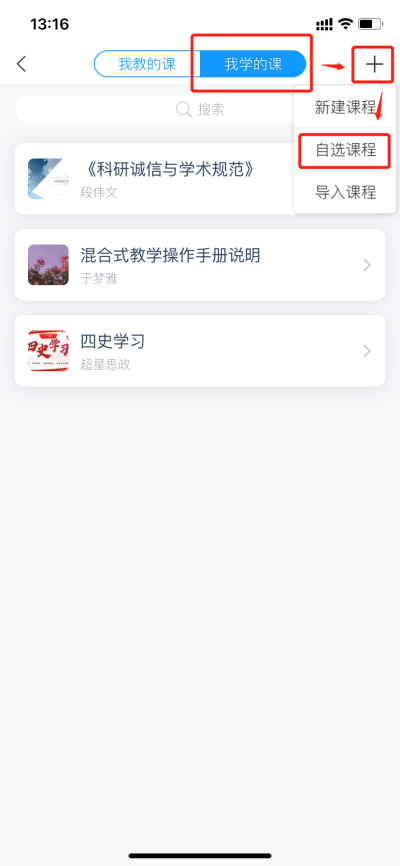 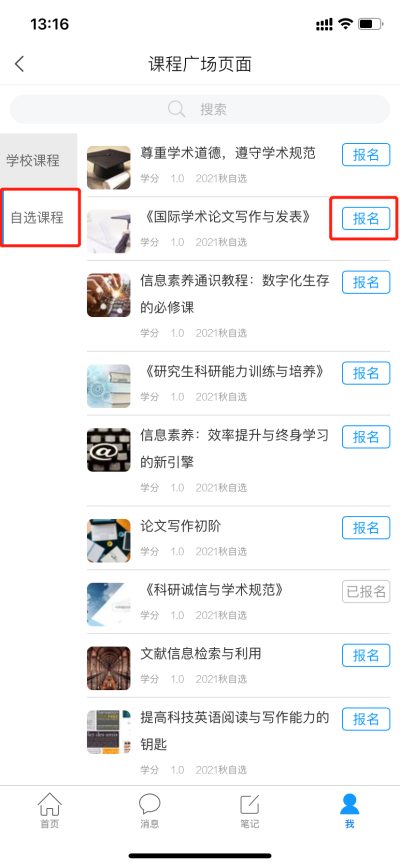 进入课程，点击章节即可学习进入任务，进行考试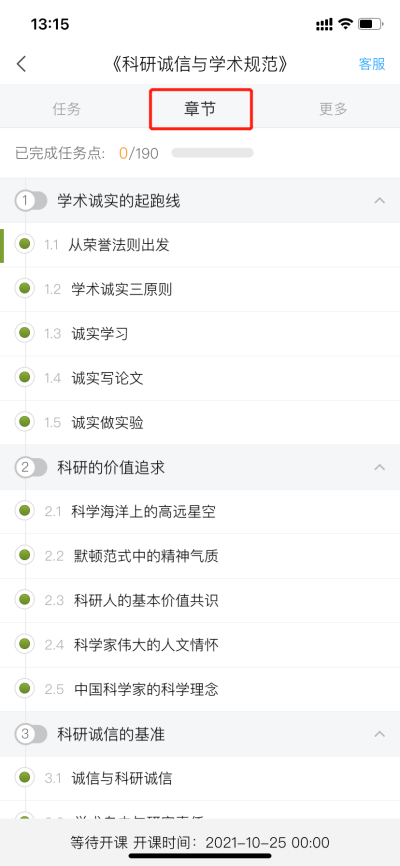 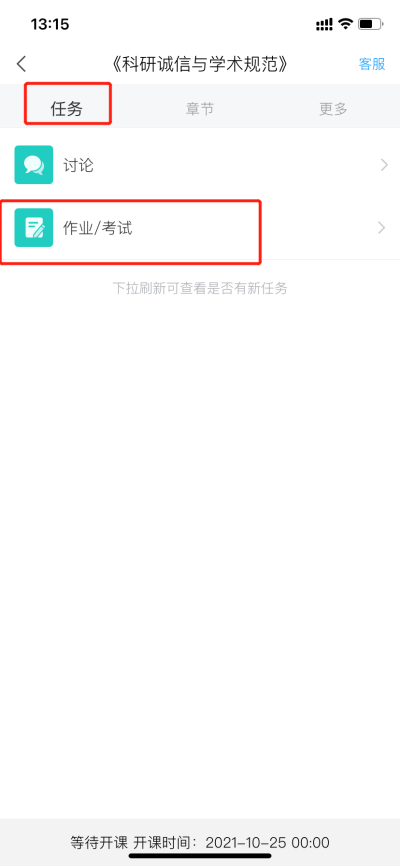 